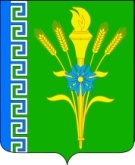 АДМИНИСТРАЦИЯ ТРЕХСЕЛЬСКОГО СЕЛЬСКОГОПОСЕЛЕНИЯ УСПЕНСКОГО РАЙОНАПОСТАНОВЛЕНИЕ7 ноября 2023 года					                              № 68с. Трехсельское                Об утверждении муниципальной программы «Развитие личных подсобных хозяйств на территории Трехсельского сельского поселения Успенского района на 2024 год»         В  соответствии с  Федеральным законом  № 112 –ФЗ от 7 июля 2003 года (в ред. Федеральных законов от 22.07.2008 № 141- ФЗ, от 23.07.2008 № 160-ФЗ, от 30.12.2008 №302- ФЗ) «О личном подсобном хозяйстве», Закона Краснодарского края « 721 – КЗ от 7 июля 2004 года «О государственной поддержке личных подсобных хозяйств на территории Краснодарского края»  на территории Трехсельского сельского поселения Успенского района,           п о с т а н о в л я ю:      1. Утвердить целевую программу «Развитие личных подсобных хозяйств на территории Трехсельского сельского поселения Успенского района» на 2024 год (Приложение).     2. Обнародовать настоящее постановление в соответствии с Уставом Трехсельского сельского поселения.     3.  Контроль за исполнение настоящего постановления оставляю за собой.    4. Настоящее постановление вступает в силу с момента его обнародования.И.о.главы Трехсельскогосельскогопоселения Успенского района                                             О.А. Пащенко.